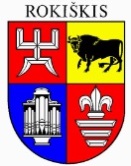 ROKIŠKIO RAJONO SAVIVALDYBĖS TARYBASPRENDIMASDĖL ROKIŠKIO RAJONO SAVIVALDYBĖS TARYBOS 2019 M. BALANDŽIO 26 D. SPRENDIMO NR. TS-76 ,,DĖL ROKIŠKIO RAJONO SAVIVALDYBĖS TARYBOS KONTROLĖS KOMITETO SUDARYMO“ PAKEITIMO2019 m. liepos 26 d. Nr. TS-RokiškisVadovaudamasi Lietuvos Respublikos vietos savivaldos įstatymo 14 straipsniu, 16 straipsnio 2 dalies 6 punktu, 18 straipsnio 1 dalimi, Vyriausiosios rinkimų komisijos 2019 m. birželio 11 d. sprendimu Nr. Sp -300 „Dėl Kauno miesto, Mažeikių rajono ir Rokiškio rajono savivaldybių tarybų narių mandatų naujiems savavaldybių tarybų nariams pripažinimo“, Rokiškio rajono savivaldybės tarybos veiklos reglamento, patvirtinto 2019 m. kovo 29 d. rajono savivaldybės tarybos sprendimu Nr. TS-43, VIII skyriumi, atsižvelgdama į Rokiškio rajono savivaldybės mero 2019 m. liepos 15 d. potvarkį Nr. MV-35 , Rokiškio rajono savivaldybės taryba  n u s p r e n d ž i a:Pakeisti Rokiškio rajono savivaldybės tarybos 2019 m. balandžio 26 d. sprendimo Nr. TS-76 ,,Dėl Rokiškio rajono savivaldybės tarybos Kontrolės komiteto sudarymo“:	1 punktą ir vietoje žodžių ,,Valerijus Rancevas – Visuomeninis rinkimų komitetas „Vieningi su Ramūnu Godeliausku“; Vytautas Saulis – Lietuvos socialdemokratų partija“ įrašyti žodžius ,,Zenonas Viduolis – Visuomeninis rinkimų komitetas „Vieningi su Ramūnu Godeliausku“; Vytautas Vilys – Lietuvos socialdemokratų partija“;	3 punktą ir vietoje žodžių ,,Vytautą Saulį – Lietuvos socialdemokratų partija“ įrašyti žodžius ,,Vytautą Vilį – Lietuvos socialdemokratų partija“.  		 “.	Sprendimas per vieną mėnesį gali būti skundžiamas Regionų apygardos administraciniam teismui, skundą (prašymą) paduodant bet kuriuose šio teismo rūmuose, Lietuvos Respublikos administracinių bylų teisenos įstatymo nustatyta tvarka.Savivaldybės meras				Ramūnas Godeliauskas			               Asta Zakarevičienė                                                            Rokiškio rajono savivaldybės tarybaiROKIŠKIO RAJONO SAVIVALDYBĖS TARYBOS SPRENDIMO PROJEKTO ,,DĖL ROKIŠKIO RAJONO SAVIVALDYBĖS TARYBOS 2019 M. BALANDŽIO 26 D. SPRENDIMO NR. TS-76 ,,DĖL ROKIŠKIO RAJONO SAVIVALDYBĖS TARYBOS KONTROLĖS KOMITETO SUDARYMO“ PAKEITIMO“ AIŠKINAMASIS RAŠTAS	2019 07 26     	Sprendimo projekto tikslas ir uždaviniai. Šio sprendimo tikslas pakeisti savivaldybės Kontrolės komiteto sudėtį.		Šiuo metu esantis teisinis reglamentavimas. Lietuvos Respublikos vietos savivaldos įstatymas, Rokiškio rajono savivaldybės tarybos veiklos reglamentas, Lietuvos Respublikos Vyriausiosios rinkimų komisijos 2019 m. birželio 11 d. sprendimas Nr. Sp-300 „Dėl Kauno miesto, Mažeikių rajono ir Rokiškio rajono savivaldybių tarybų narių mandatų naujiems savavaldybių tarybų nariams pripažinimo“.		Sprendimo projekto esmė. Lietuvos Respublikos Vyriausiosios rinkimų komisijos 2019 m. birželio 11 d. sprendimu Nr. Sp-300 „Dėl Kauno miesto, Mažeikių rajono ir Rokiškio rajono savivaldybių tarybų narių mandatų naujiems savavaldybių tarybų nariams pripažinimo“  dviejų buvusių Kontrolės komiteto narių – tarybos nario Valerijaus Rancevo, išrinkto pagal Visuomeninio rinkimų komiteto „Vieningi su Ramūnu Godeliausku“ iškeltų  kandidatų sąrašą, ir Vytauto Saulio, išrinkto pagal Lietuvos socialdemokratų partijos iškeltų  kandidatų sąrašą, įgaliojimai pripažinti nutrūkusiais prieš terminą. Vytautas Saulis Rokiškio rajono savivaldybės tarybos 2019 m. balandžio 26 d. sprendimo Nr. TS-76 ,,Dėl Rokiškio rajono savivaldybės tarybos Kontrolės komiteto sudarymo“ 3 punktu buvo skirtas Kontrolės komiteto pirmininko pavaduotoju, todėl reikia koreguoti Kontrolės komiteto, kuriam jie priklausė, sudėtį: įrašyti naują narį, išrinktą pagal Visuomeninio rinkimų komiteto „Vieningi su Ramūnu Godeliausku“ iškeltų  kandidatų sąrašą, ir tarybos narį, išrinktą pagal Lietuvos socialdemokratų partijos iškeltų  kandidatų sąrašą bei paskirti Kontrolės komiteto pirmininko pavaduotoją.		Galimos pasekmės, priėmus siūlomą tarybos sprendimo projektą:	teigiamos – įgyvendintos Lietuvos Respublikos vietos savivaldos įstatymo bei Rokiškio rajono savivaldybės tarybos veiklos reglamento nuostatos;	neigiamos – nenumatyta. 	Finansavimo šaltiniai ir lėšų poreikis: iš rajono savivaldybės biudžeto tarybos nariams mokamas darbo užmokestis už dirbtas valandas ir išmokos, skirtos paslaugoms, susijusioms su savivaldybės tarybos nario veikla, apmokėti Lietuvos Respublikos vietos savivaldos įstatymo ir Rokiškio rajono savivaldybės tarybos veiklos reglamento nustatyta tvarka.	Suderinamumas su Lietuvos Respublikos galiojančiais teisės norminiais aktais.	Projektas neprieštarauja galiojantiems teisės aktams.	Antikorupcinis vertinimas. Teisės akte nenumatoma reguliuoti visuomeninių santykių, susijusių su LR korupcijos prevencijos įstatymo 8 straipsnio 1 dalyje numatytais veiksniais, todėl teisės aktas nevertintinas antikorupciniu požiūriu.Bendrojo skyriaus vedėjo pavaduotoja			      Asta Zakarevičienė                                                            